Муниципаль зиратларда чыгарылган җирләү урыннарынаинвентаризация үткәрү тәртибен раслау турында«Җирләү һәм җирләү эше турында» 1996 елның 12 гыйнварындагы 8-ФЗ номерлы Федераль законы, «Россия Федерациясе җирле үзидарә оештыруның гомуми принциплары турында» 06 октябрендәге 131-ФЗ номерлы Федераль законы, Балтач муниципаль районы  Нөнәгәр авыл җирлеге Уставы нигезендә муниципаль зиратларда башкарылган җирләү урыннарын инвентаризацияләү тәртибен билгеләү максатларында Нөнәгәр авыл җирлеге башкарма комитеты карар бирә:Балтач муниципаль районы Нөнәгәр авыл җирлеге муниципаль зиратларында  җирләү урыннарын инвентарьлаштыру үткәрү тәртибен 1 нче кушымта нигезендә расларга. 2. Әлеге карарны «Татарстан Республикасы хокукый мәгълүмат рәсми порталы» интернет ресурсында бастырып чыгарырга һәм Татарстан Республикасы Балтач муниципаль районының рәсми сайтында, Татарстан Республикасы Муниципаль берәмлекләре порталы составында урнаштыру юлы белән халыкка игълан итәргә (baltasi.tatarstan.ru).3. Әлеге карарның үтәлешен контрольдә тотуны үз өстемә алам.Нөнәгәр авыл җирлеге башлыгы                                                 А. З. АхметхановИСПОЛНИТЕЛЬНЫЙ КОМИТЕТ Нуринерского сельского поселения БалтасинскОГОМУНИЦИПАЛЬНОГО РАЙОНА РЕСПУБЛИКИ ТАТАРСТАН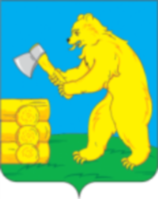  ТАТАРСТАН РЕСПУБЛИКАСЫбалтач МУНИЦИПАЛЬ РАЙОНы НӨНӘГӘР авыл җирлеге БАШКАРМА КОМИТЕТЫ ТАТАРСТАН РЕСПУБЛИКАСЫбалтач МУНИЦИПАЛЬ РАЙОНы НӨНӘГӘР авыл җирлеге БАШКАРМА КОМИТЕТЫПОСТАНОВЛЕНИЕ« 19» декабрь  2018 елПОСТАНОВЛЕНИЕ« 19» декабрь  2018 елПОСТАНОВЛЕНИЕ« 19» декабрь  2018 елКАРАР№   14КАРАР№   14